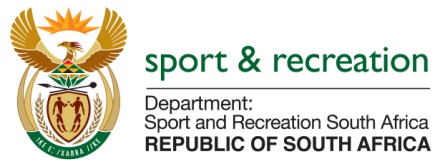 PARLIMENTARY QUESTION FOR THE MINISTERQUESTION NUMBER 12081208.	Mr M S Malatsi (DA) to ask the Minister of Sport and Recreation:(1)	What is the total remuneration package in rand payable by the SA Football Association to each coach of the national (a) men’s, (b) women’s and (c) under-23 national soccer teams;(2)	whether each of the total remuneration packages includes any bonuses for (a) winning and/or (b) drawing matches; if not, what is the position in this regard; if so, what are the relevant details in each case?			NW1348EREPLYAwaiting information from SAFA.the information is not readily available. 